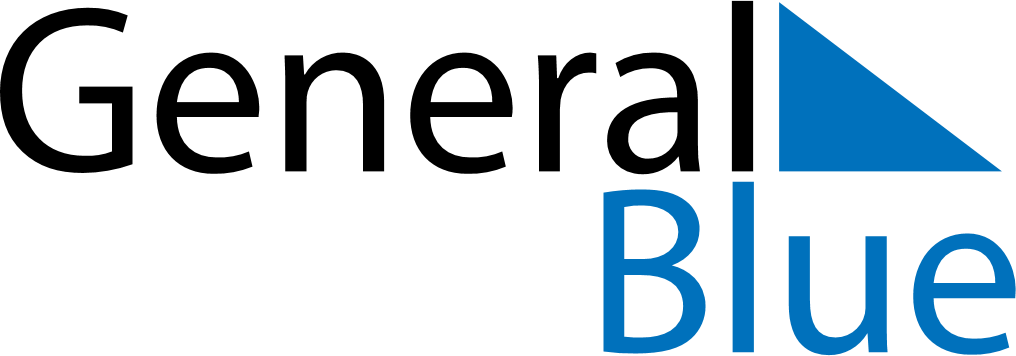 September 2026September 2026September 2026GrenadaGrenadaSUNMONTUEWEDTHUFRISAT12345Kirani Day6789101112131415161718192021222324252627282930